TERMO DE ADESÃO COMO PATROCINADORFica acordado que a empresa ________NOME____________________________ adquire cota abaixo escolhida:☐ Cota Ouro  R$30 mil ou mais☐ Cota Prata até R$25 mil         	☐ Cota Bronze até R$15 mil      	☐ Cota Apoio equivalente R$ 10 milRazão Social: ______________________________________________________Endereço:__________________________________________________________________________________________________________________________CNPJ: ___________________________	 Inscrição Estadual:________________Telefone / contato:___________________________  	E-mail: _____________________________________Forma de patrocínio: ☐ Financeiro	☐Permuta (conforme negociação) e descrito no ANEXO I deste documentoForma de pagamento no caso de patrocínio financeiro: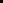 ☐ Depósito bancário. Dados para depósito: Banco do Brasil, Agência 3425-8, Conta Corrente 3777-X, Código identificador: 505326-9 Serviço Social da Indústria, CNPJ 03.777.341/0001-66. (Enviar-nos cópia do comprovante de depósito.)☐ Boleto bancário com vencimento em  ____/____/_______.*Efetuar o pagamento preferencialmente até 30 dias antes da data do evento. Caso não seja possível, favor entrar em contato para negociação.   Para o caso de patrocínio por permuta, deve ser anexado a este Termo de Adesão o ANEXO I descritivo dos itens negociados.Para confirmação da adesão e inserção da logo nos materiais promocionais, a cópia eletrônica deste termo assinado e a logomarca da empresa em arquivo vetorial, nas cores originais e em formato negativo, deverão ser enviadas ao e-mail: torneioroboticapatrocinios@sesisc.org.br Para esclarecimentos, contato telefônico pode ser feito pelo número +55 Telefone (whatsApp): 047 9 9983 7113.Assinatura da empresa:                                                                  Data:  	ANEXO I - Descritivo de permuta bens verso valores unitários e valor total:A EMPRESA irá disponibilizar ao eventoAssinatura da empresa:                                                                  Data:  	Comodato … R$ XXXXA atração xxxxx para uma apresentação de 90 min durante o eventoR$XXXXXTotal